10.4 Inscribed Angles Practice Day 2ALGEBRA Find each measure.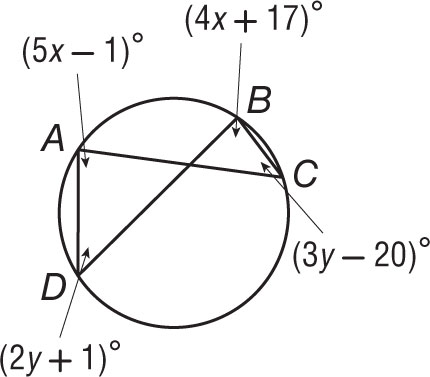 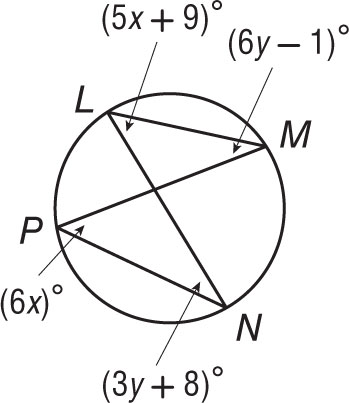 	1. m∠N 	2. m∠C	3. m∠L 	4. m∠A	5. m∠J 						6. m∠S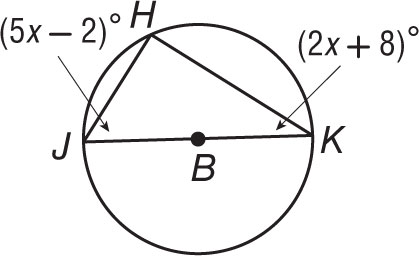 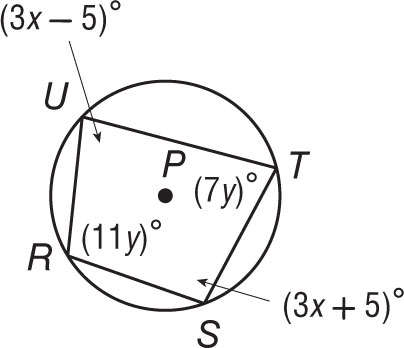 7. m∠K 						8. m∠R	9. m∠A						10. m∠G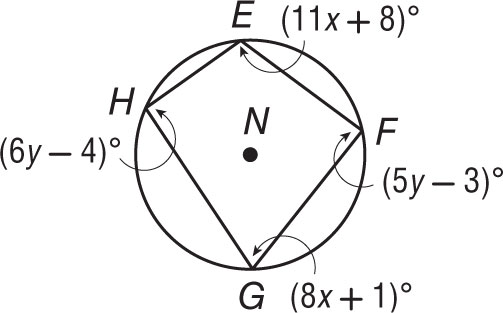 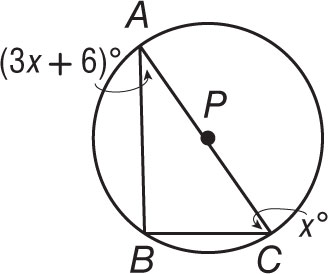 11. m∠C 						12. m∠H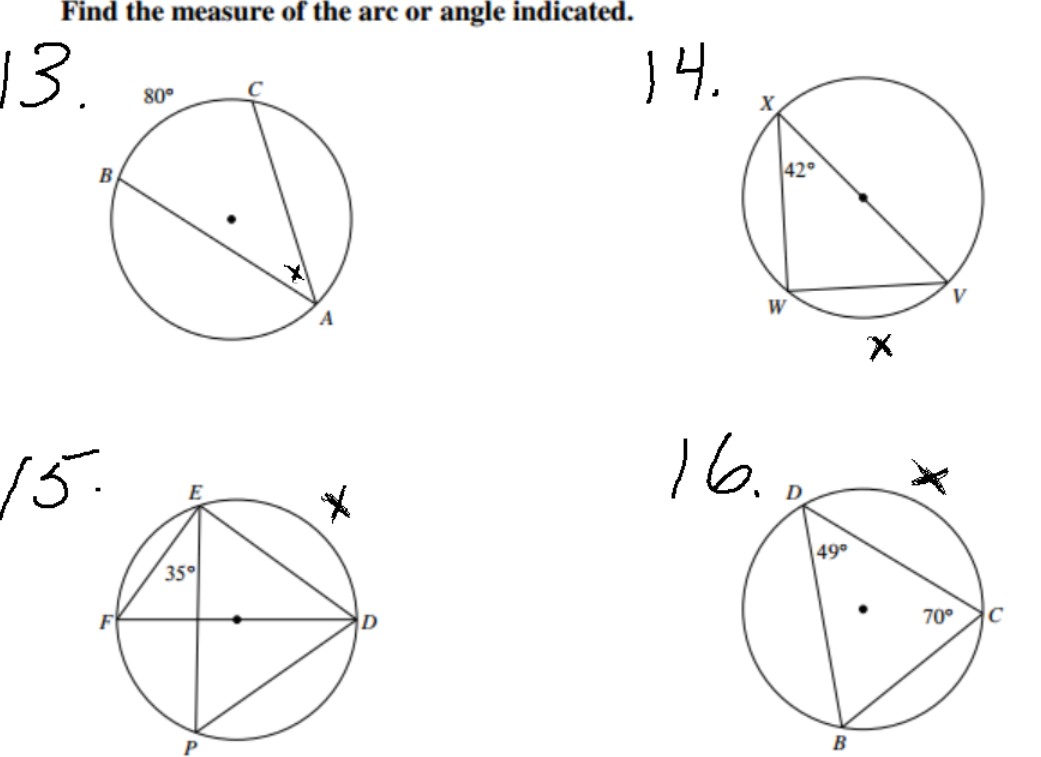 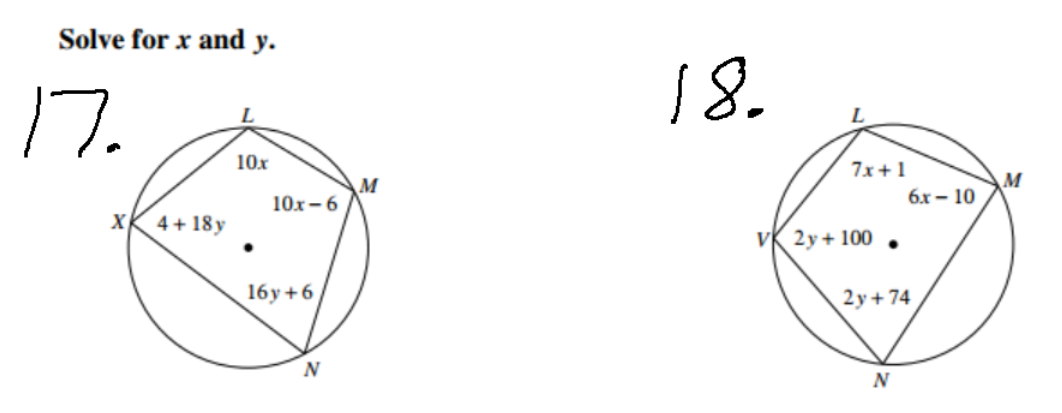 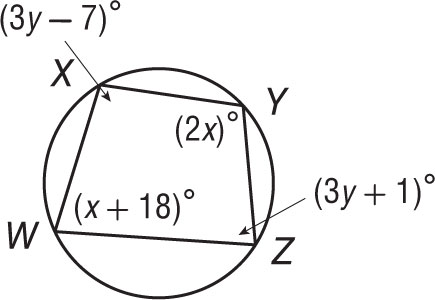 	19. m∠R 						20. m∠W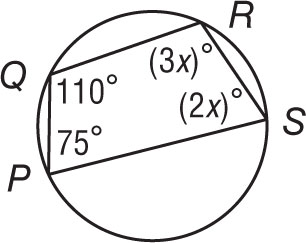 	21. m∠S 						22. m∠X